Атангулова Галина Васильевна, учитель начальных классов ГБОУ НАО «Средняя школа п. Искателей»Предметная неделя краеведения. «Воспитание патриота начинается с раннего детства. Каждый человек должен знать то место, где родился, то есть свою малую Родину» Цель: Расширение краеведческого кругозора учащихся.Задачи: Расширение знаний об истории, культуре, традициях, флоре и фауне родного краяВоспитание любви, уважения и бережного отношения к своей малой родинеРазвитие творческих и интеллектуальных способностей Основные принципы предметной недели:Вся Неделя строится на «четырёх китах»: информирование, побуждение, участие, успех.Сроки проведения недели:_________________________________________Участники предметной недели: учащиеся начальных классов. Ответственные за проведение предметной недели: _________________________________________________________________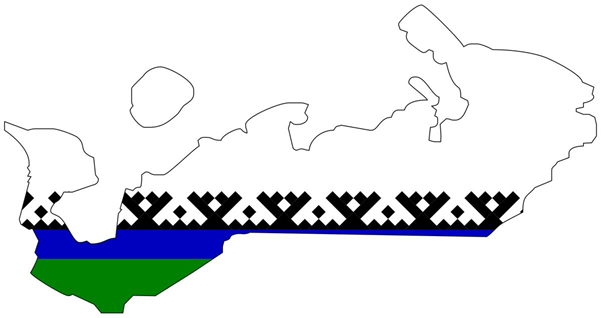 Предметная неделя краеведения. Маршрутный лист.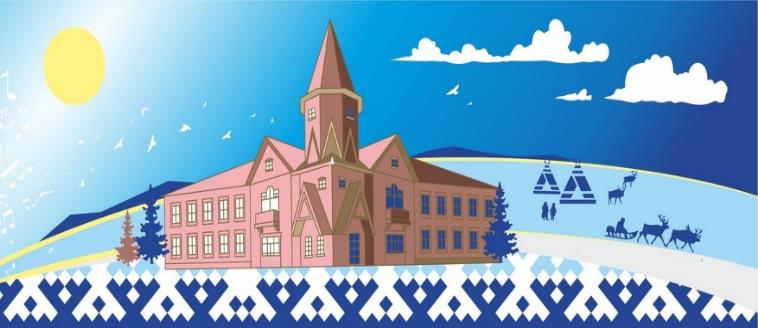 Задания.Кроссворд «Разнообразие животного мира Севера».Ребусы « Расшифруй названия поселков НАО».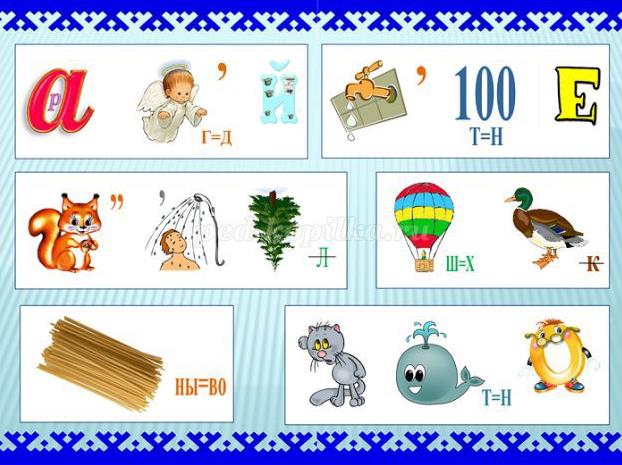 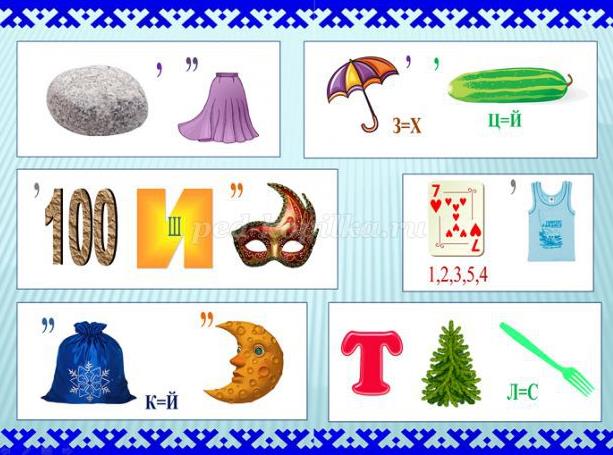 Ответы на ребусы: Варандей, Красное, Белушье, Харута, Макарово, Коткино, Каменка, Хонгурей, Тошвиска, Каратайка, Шойна, Тельвиска.Толковый словарь нашего края.  Отгадай предмет по его определениюВикторина «Край, в котором я живу». 1. Напиши, как называется: Наш округ _______________________________________________________
___________________________________________________________________ Столица (главный город) нашего округа ________________________________ Посёлок, в котором ты живёшь ________________________________________ Река, которая протекает рядом с нашим посёлком _________________________ 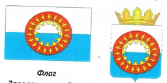 2. Соедини линией название и картинку: Герб и флаг нашего округа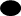 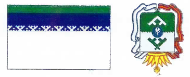 Герб и флаг города Нарьян-Мара 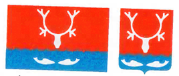 Герб и флаг Заполярного района 3. Обведи памятники, которые есть в п. Искателей: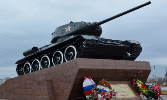 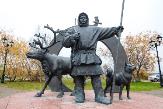 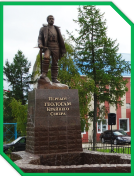 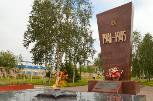 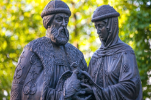 4. Подчеркни губернатора Ненецкого автономного округа: Путин В.В         Белак О.О        Бездудный Ю.В.         Казаченко Г.А.5. Подчеркни пассажирский транспорт, который есть у нас в округе: Автобус   поезд    автомобиль     самолёт   трамвай   такси   трактор   метро6. На какой улице находится наша школа? Подчеркни. Озёрная           Губкина          Ардалина          Смидовича   Достопримечательности г. Нарьян-МараСоотнесите картинку с описанием и поставьте на желтый квадратик соответствующий номер 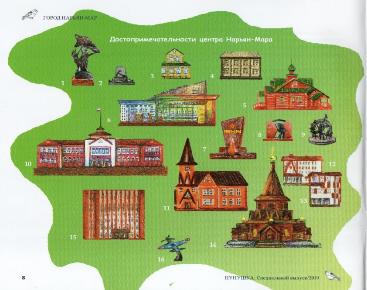 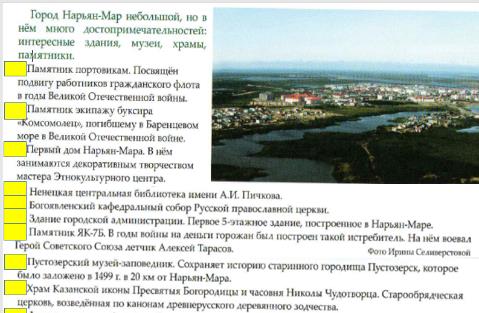 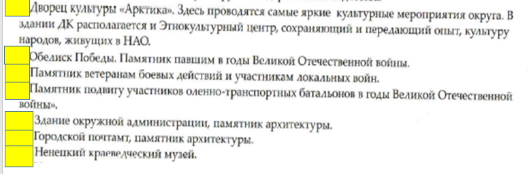 Работа с пазлами.Соберите карту нашего округа.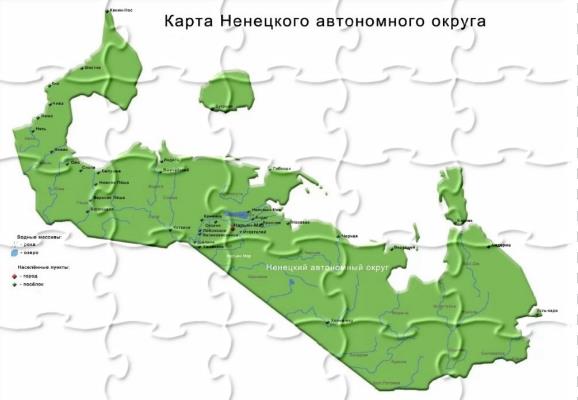 №ДатаТема мероприятияПояснения1 деньОткрытие неделиЗнакомство с планом проведения мероприятийВидеоролик «В гостях у Деда Краеведа»Конкурс «Отгадка на ненецкую загадку в рисунке»Классный часПросмотр видеороликаРисунки детей (срок сдачи до четверга)2 деньКроссворд «Разнообразие животного мира Севера»Ребусы « Расшифруй названия поселков НАО» Индивидуальный конкурсКоманда.3 деньПрезентация «Жизнь и быт НАО»Толковый словарь нашего края.Просмотр презентации Индивидуальный конкурс.4 деньВикторина «Край, в котором я живу"Индивидуальный конкурс5 деньВикторина «Достопримечательности г. Нарьян-Мара»Работа с пазлами «Карта НАО»Команда.Задание на скорость6 деньПодведение итогов. Награждение.Линейка на параллели123456789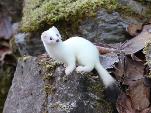 1.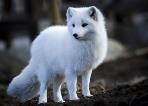 2. 3. 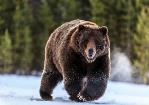 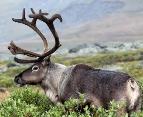 4.  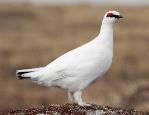 5. 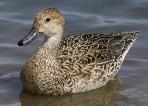 6. 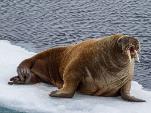 7. 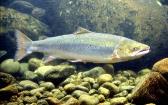 8. 9. 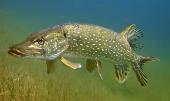 «Санный поезд», обоз из оленьих упряжек для перекочевки оленеводов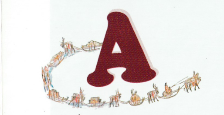 Тундровые сани из дерева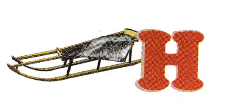 Музыкальный инструмент из кожи оленя на деревянном обруче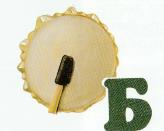 Главное животное тундры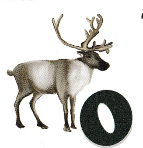 Порода собак, помогает оленеводу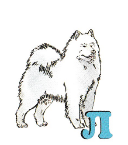 Верхняя одежда ненецких женщин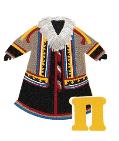 Ягода, растущая в тундре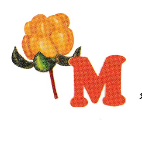 Ненецкая женская сумочка для рукоделия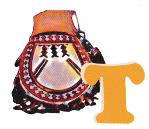 Мужская зимняя обувь на севере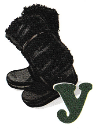 Жилище оленевода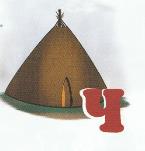 